Publicado en  el 17/09/2013 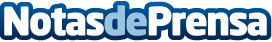 Lecciones del segundo 'milagro económico' alemánSe conoce como "milagro económico" el espectacular crecimiento económico experimentado por Alemania a partir de 1948 por la conjunción de las ayudas estadounidenses del Plan Marshall y las medidas de liberalización emprendidas por Ludwig Erhard, responsable de economía en la zona bajo ocupación aliada y después ministro de Economía de la nueva República Federal de Alemania.Datos de contacto:IESENota de prensa publicada en: https://www.notasdeprensa.es/lecciones-del-segundo-milagro-economico-aleman_1 Categorias: Internacional http://www.notasdeprensa.es